Votre collecte à l’occasion du Vendredi saint 2022Modèle d’annonce de collecte« Avec la collecte d'aujourd'hui, nous soutenons l'ACAT-Suisse, l’Action des chrétiens pour l'abolition de la torture. Cette organisation de défense des droits humains a son siège à Berne et est active depuis plus de 40 ans.Le droit international est clair et net : la torture est interdite, sans exception. En outre, elle est inconciliable avec le message chrétien. Mais la réalité est malheureusement trop souvent bien différente.Comme chaque année, l'ACAT-Suisse lance une campagne à l'occasion du Vendredi saint, un journée clé pour le mouvement mondial de l'ACAT. Alors que les événements en Ukraine tiennent le monde en haleine, l'ACAT braque les projecteurs sur le pays voisin, le Bélarus. L’opposition de la population bélarussienne contre le dictateur Loukachenko est devenue plus silencieuse ; elle est mise en sourdine par une répression sans scrupules. Au moins cinq mille personnes ont été maltraitées ou torturées depuis les manifestations de masse de l'été 2020. Actuellement, il y a déjà plus d'un millier de prisonnières et prisonniers politiques au Bélarus. Mais la résistance perdure. L'opposition bélarussienne compte toujours sur la solidarité internationale dans son engagement contre ces violations flagrantes des droits humains, au centre de l'Europe. « Restons solidaires avec le Bélarus ! », tel est donc l’appel de l’ACAT-Suisse.Le travail de l'ACAT-Suisse est financé par les cotisations des membres, les dons et les collectes. Un grand merci pour votre contribution à un monde sans torture ni peine de mort. »Vous trouverez la campagne intégrale sur www.acat.ch > Agir > Campagnes > Vendredi saint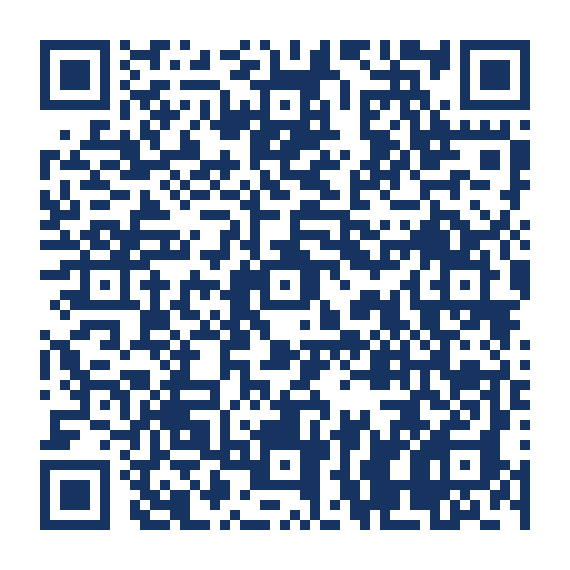 Contact :ACAT-Suisse, Speichergasse 29, CH-3011 Berne
+41 (0)31 312 20 44
info@acat.ch
CCP : 12-39693-7
IBAN : CH16 0900 0000 1203 9693 7
www.acat.ch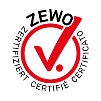 